Хочется поделиться своими впечатлениями с праздника, посвященного Дню Матери, который прошёл  в МБОУ СОШ с. Большие Санники.В этом году мы его решили провести  в  форме спортивного соревнования «Мамы разные нужны, а спортивные важны!».  Целью данного мероприятия была пропаганда здорового образа жизни и привлечение родителей к активному участию в  жизни школы. Наши мамочки активно откликнулись на приглашение. Мероприятие началось с поздравления учащимися своих милых, любимых и нежных мам.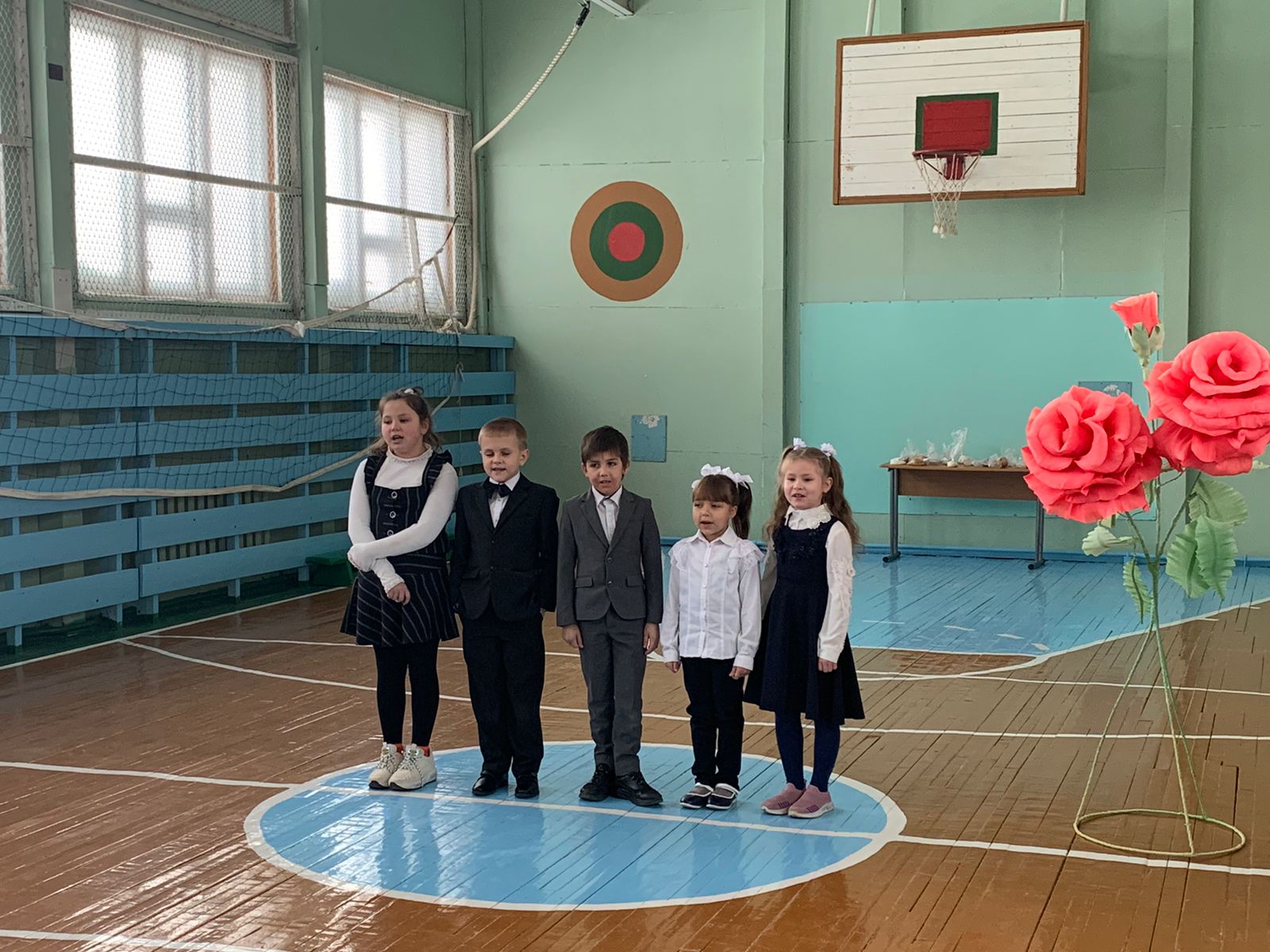 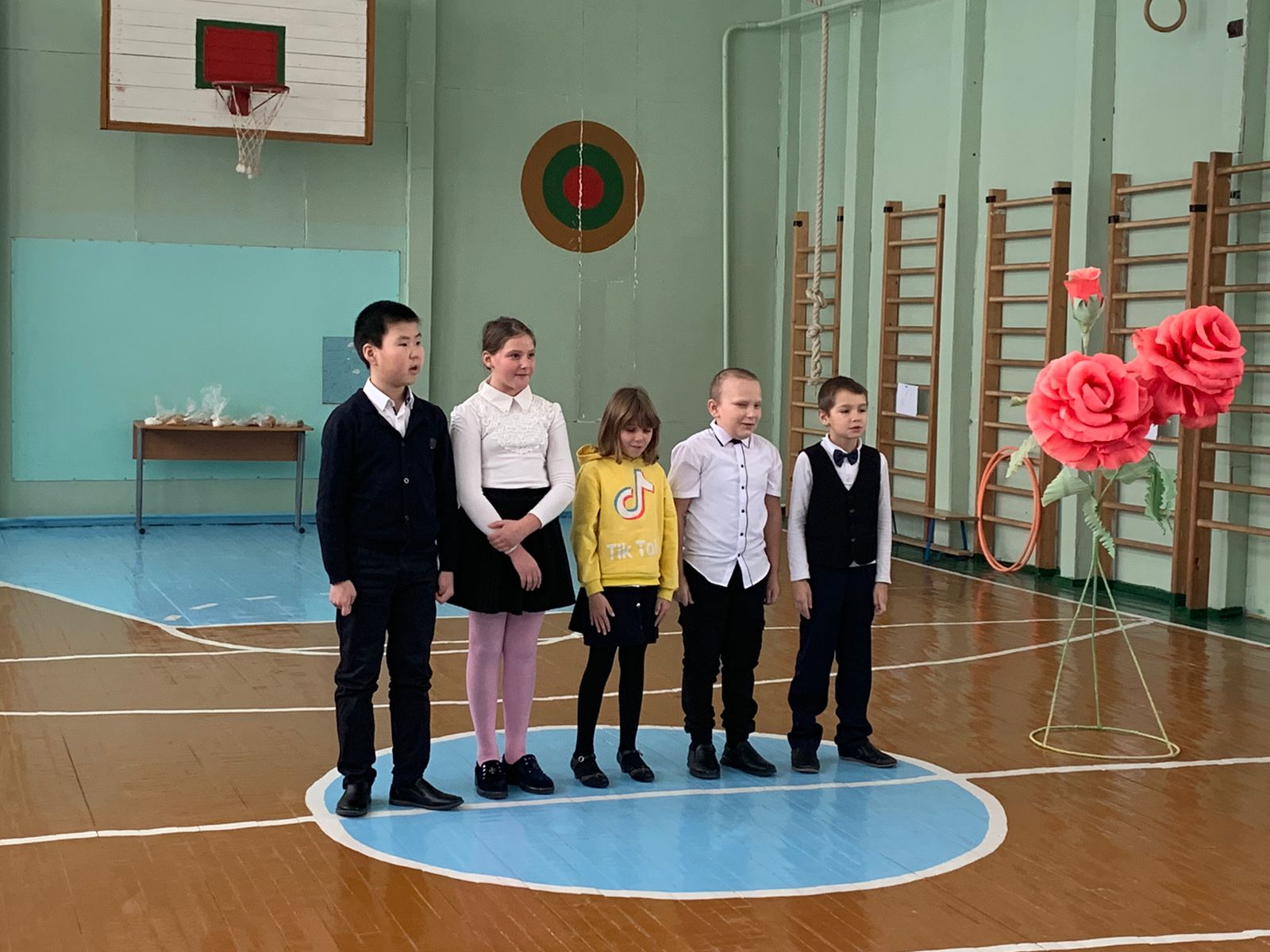 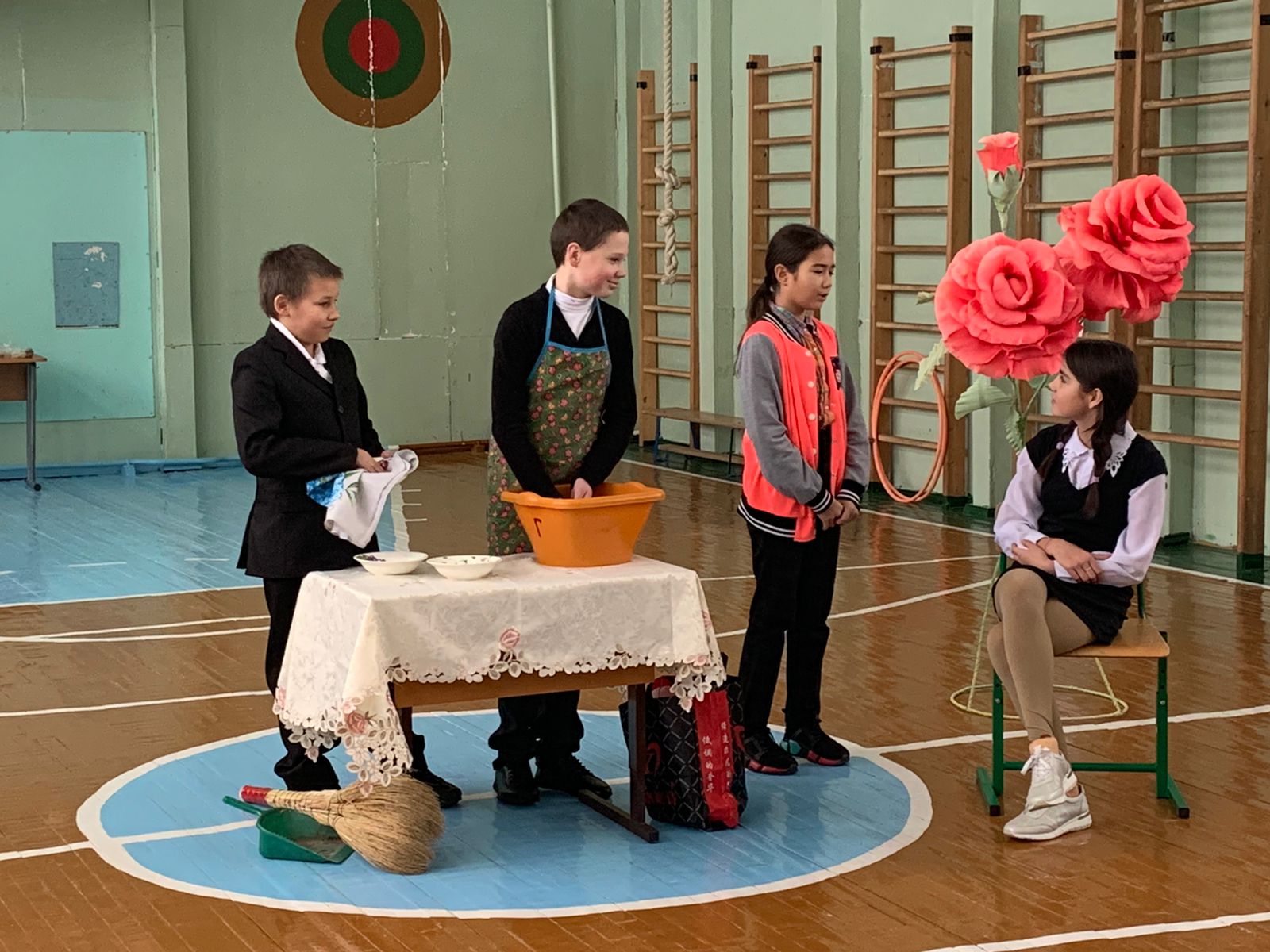  После торжественной части команды мам и девочек заняли свои позиции. Программа соревнований была  насыщенной: занимательные конкурсы с бегом, прыжками, эстафеты с мячами, кеглями и обручами.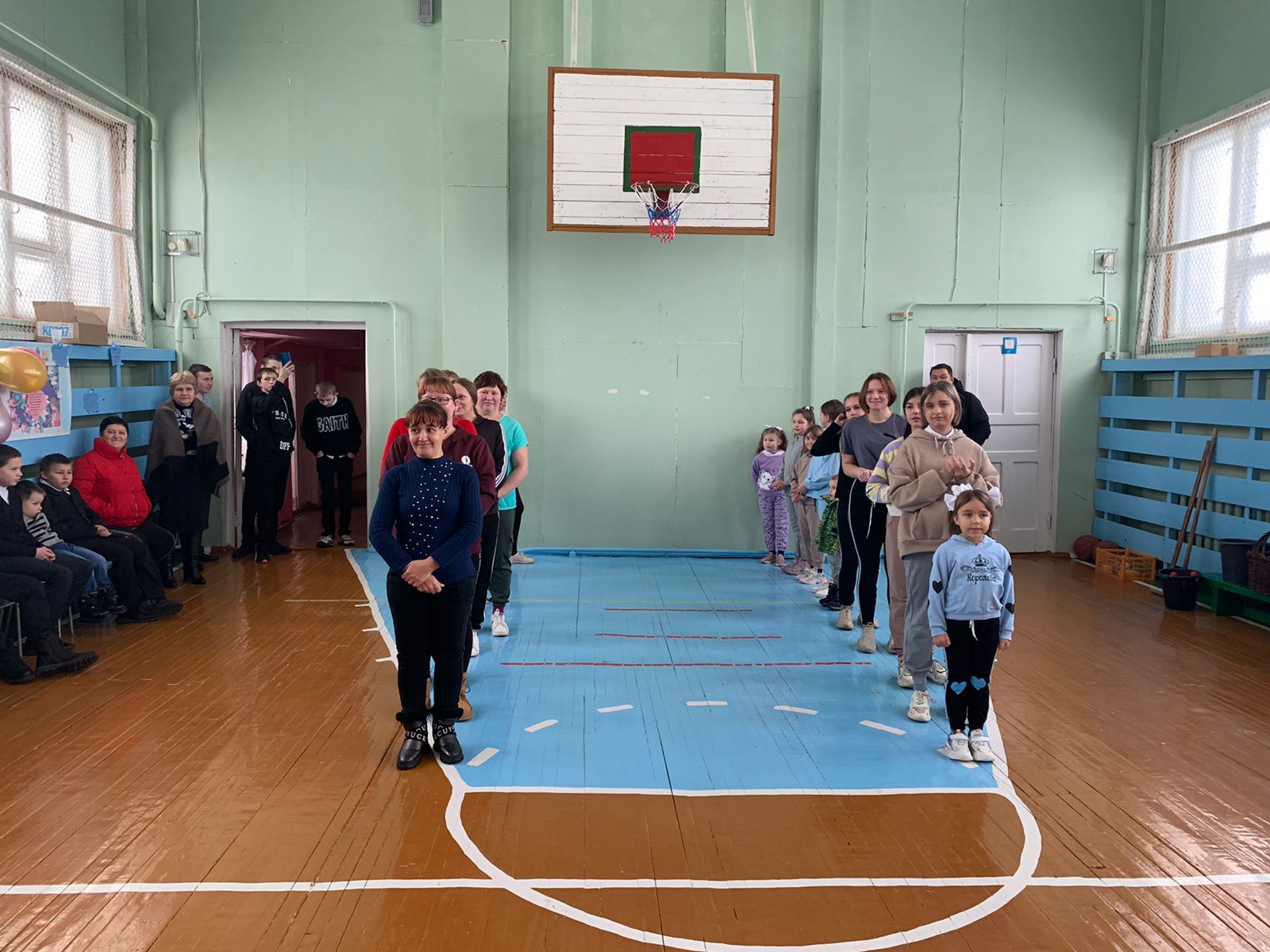 Программа соревнований была  насыщенной: занимательные конкурсы с бегом, прыжками, эстафеты с мячами, кеглями и обручами. Все участницы проявили свои спортивные способности, ловкость и находчивость. Соревновались в скорости, умении работать в команде и продемонстрировали отличную физическую форму.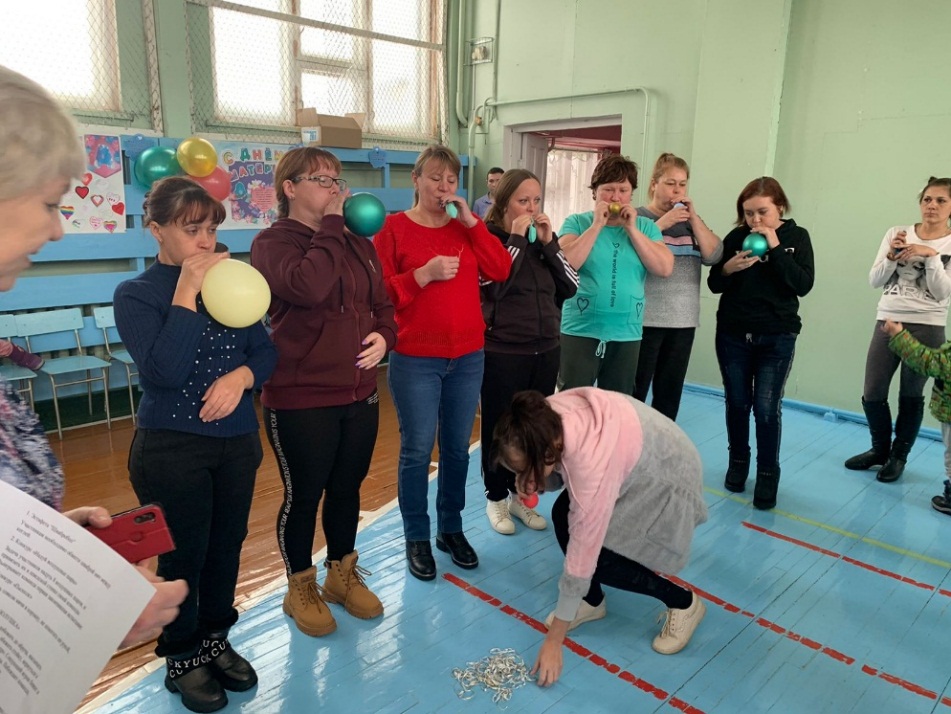 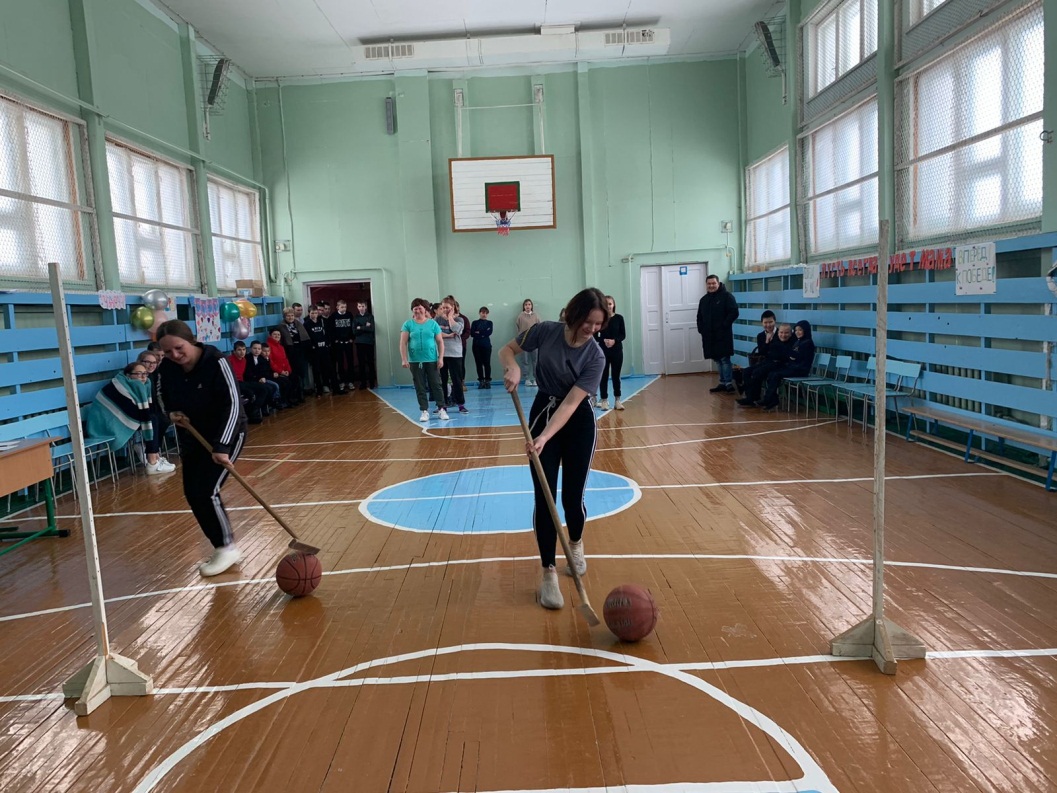 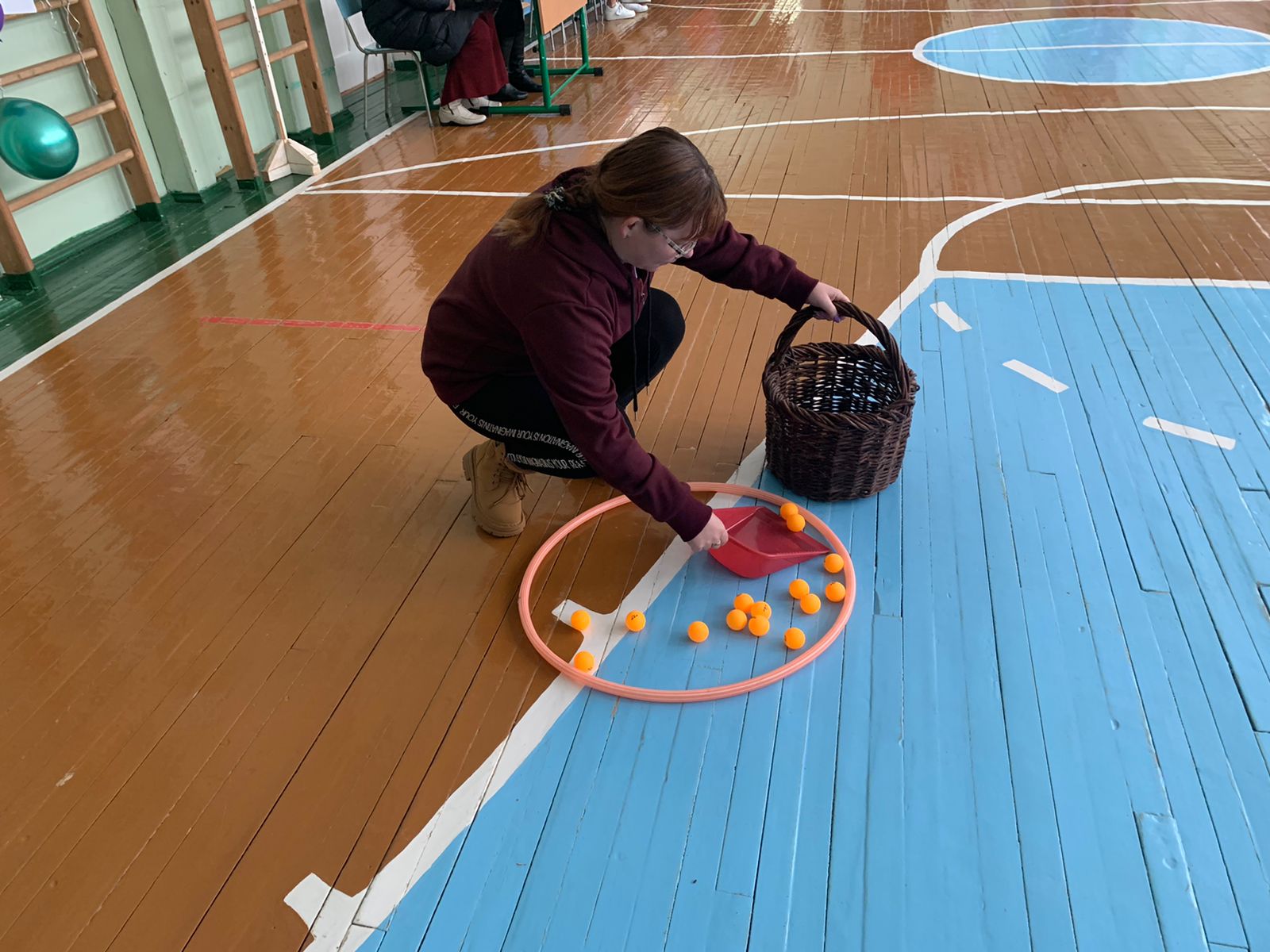 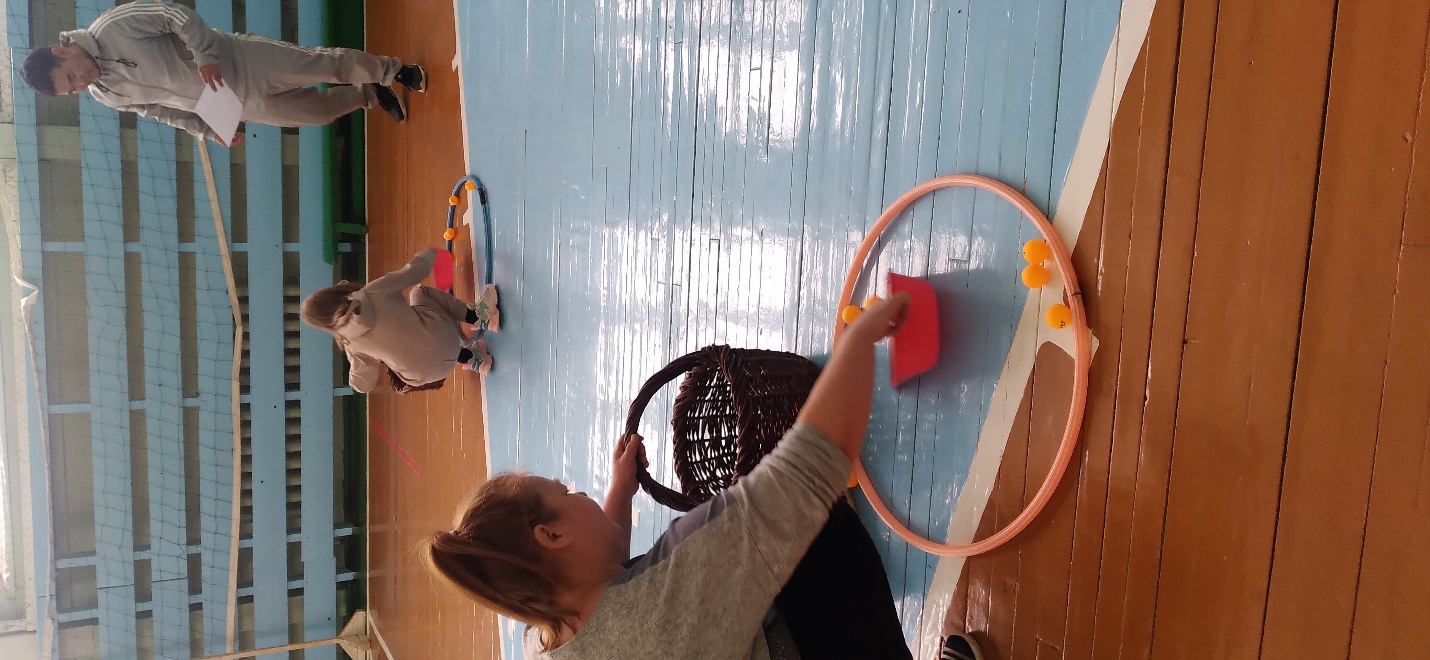  Болельщики следили за ходом состязаний и очень переживали за свои команды.    Наши мамы были на высоте! От них не отставали  дочки. В итоге победили наши мамочки.  Праздник получился зрелищным, оставил массу положительных эмоций и впечатлений.  Все присутствующие получили заряд бодрости и хорошее настроение. Соревнования стали настоящим праздником спорта, здоровья и молодости!Заместитель директора по воспитательной работе  Головкова Г.В.